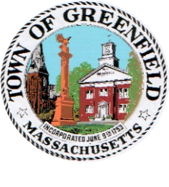 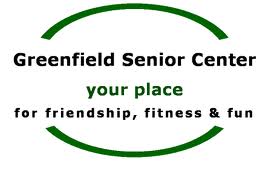 Greenfield COA Agenda April 27, 20172:00 p.m. at Greenfield Senior CenterChair Statement: this meeting is being recorded. Anyone else recording this meeting must notify the chair at this time.1. Correspondence2. Accept minutes from March 23, 2017 COA meeting.3. Public Comment Period:  limit two (2) minutes per guest 4. Committee Meeting Reports: Executive Committee 5. Staff Reports:  6. New Business:7. Old Business: John Zon Community Center update8. Reminder, presentation on “Robert’s Rules” will follow this   meeting.9. Adjourn* Please note that the list of topics in this notice was comprehensive at the time of posting, however the public body may consider and take action on unforeseen matters not specifically named in this notice.